Presseinformation»Wo kann man hier gut essen?« von Erich Schütz und Njoschi WeberMeßkirch, April 2020Südland genießen
Neuauflage des Genussführers »Wo kann man hier gut essen?« von Erich Schütz und Njoschi WeberErich Schütz und Njoschi Weber legen mit »Wo kann man hier gut essen? 2020-2021« eine aktualisierte Neuauflage ihres besonderen Genuss-Reiseführers vor. Von der Ortenau bis zum Allgäu besuchten die Autoren über 150 Restaurants, die von der Wertigkeit der Küche bis hin zur Atmosphäre im Gastraum kulinarische Highlights versprechen. Die einzelnen »Südland Köche« stellen sich in kleinen Porträts vor, in denen die LeserInnen, neben hochwertigen Fotografien und hilfreichen Informationen, jeweils eine persönliche Empfehlung der Autoren erhält. Dabei kommen alle Feinschmecker, ob Gourmets oder hungernde Einkehrer, auf ihre Kosten. Erich Schütz und Njoschi Weber präsentieren einen einzigartigen Querschnitt, der neben kleinen Gaststuben auch Landgasthöfe und Gourmet-Restaurants beinhaltet.Zum BuchHier empfehlen Köche Köche, das ist einmalig und hat somit einen großen Glaubwürdigkeits-und Profibonus. Dieser Restaurantführer vergibt keine Sterne, sondern antwortet einfach auf die täglich gestellte Frage: Wo kann man hier gut essen? Über 150 schmackhafte Adressen sind die Antwort, bodenständige Landgasthöfe wie gehobene Sternehäuser. Die Tipps verraten in erster Linie, wo mit frischen Lebensmitteln und traditioneller Handwerkskunst gekocht wird. Die Gerichte in den Häusern sind an Jahreszeiten, Regionen und besonderen, heimischen Produkten angelehnt und lassen Lebensmittel dank bewährtem Handwerk zu authentischem Genuss werden. Von der Ortenau bis ins Allgäu empfehlen die über 150 Südland-Köche ihren Lesern die besten Kollegen ihrer Heimat. Ihre Motivation: Sie wollen, dass ihre Gäste immer gut einkehren.Die AutorenErich Schütz – Journalist, Filmemacher, Buchautor –, Jahrgang 1956, ist seit zehn Jahren Mitherausgeber verschiedener Gourmet-Magazine und Autor mehrerer Bücher zum Thema Wirtshauskultur und Genuss in Süddeutschland. Njoschi Weber – Grafiker, Maler, Musiker –, Jahrgang 1952, arbeitet seit zehn Jahren als Mitherausgeber verschiedener Gourmet-Magazine und malerischer Gestalter grafischer Geschichtserzählungen.Wo kann man hier gut essen?Erich Schütz und Njoschi Weber186 SeitenEUR 12,00 [D] / EUR 12,40 [A]ISBN 978-3-8392-2637-7Erscheinungstermin: 8. April 2020Kontaktadresse: 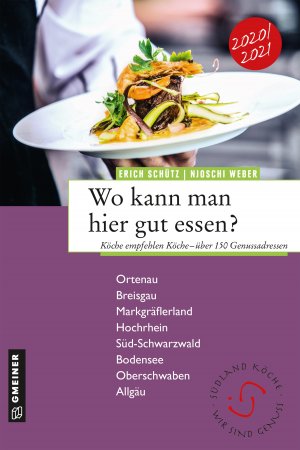 Gmeiner-Verlag GmbH Petra WendlerIm Ehnried 588605 MeßkirchTelefon: 07575/2095-153Fax: 07575/2095-29petra.wendler@gmeiner-verlag.dewww.gmeiner-verlag.de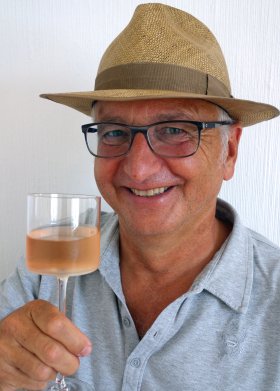 Anforderung von Rezensionsexemplaren:Erich Schütz und Njoschi Weber »Wo kann man hier gut essen?«ISBN 978-3-8392-2637-7Absender:RedaktionAnsprechpartner									            © privatStraße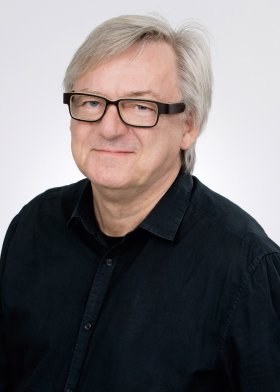 Land-PLZ OrtTelefon / TelefaxE-Mail           © privat